Заявка на утилизациюДата______________                   Наименование ФМ / Дилера ___________________________Собственник оборудования _________________________________________________________                                                         (Наименование организации или Фамилия Имя Отчество)Адрес (Юридический или Фактический) собственника:Индекс ____________, населенный пункт__________________________________________,Улица ________________________________, дом _____, строение____ квартира ____Контактный телефон _________________________________________________________E-mail ____________________________________________________________________________ - поставьте галочку, если согласны получать письма рассылку о проводимых акциях, новинках, изменении в оборудовании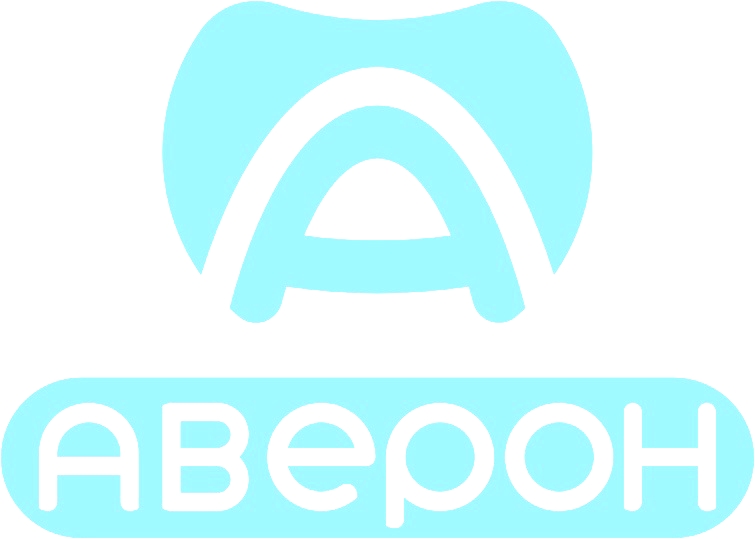 Утилизируемое оборудование _________________________________________________________(наименование оборудования)
Пункт утилизации: г. Екатеринбург, ООО «ВЕГА-ПРО»Адрес для отправки: Индекс 620146, город Екатеринбург, улица Фурманова, дом 125, ООО «ВЕГА-ПРО» (с пометкой «Для сервисного центра»), контактный телефон: (343) 311-11-21, контактное лицо: Устюгов М.С.Способ отправки: транспортная компания «Деловые линии»Оборудование, которое вы хотите получить вместо сданного на утилизацию:___________________________________________________________________________________
(наименование оборудования)Условия Передачи оборудования на утилизацию:После подписания Заявки на утилизации Собственник оборудования не имеет права отозвать свое оборудование.Заявка на утилизацию предоставляет возможность получить скидку в размере ____% (заполняет сотрудник ООО «ВЕГА-ПРО») на покупку ______________________ (наименование оборудования заполняет сотрудник ООО «ВЕГА-ПРО»). Денежный эквивалент скидки не предоставляется.Время поставки оборудования может достигать 90 (девяносто) рабочих дней (время не включает в себя время на обработку заявки на утилизацию и доставку).Покупатель отправляет свое старое оборудование вместе с оригиналом заявки на Утилизацию до терминала ТК «Деловые линии» в г. Екатеринбург за свой счет.  Собственник оборудования     			________________/ _______________________ /                                                                                                             (подпись)                    (расшифровка подписи)_______________________________________/  ________________/  _______________________/                                          (должность сотрудника, принявшего заявку)                        (подпись)                       (расшифровка подписи)          М.П. (при наличии)